SKKT – PTTK Przy Zespole Szkół Powiatowych w Opocznie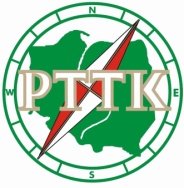 Oddział PTTK w ŻarnowieRegulamin Rajdu: „Brzegiem Pilicy”I. Organizatorzy:SKKT - PTTK przy Zespole Szkół Powiatowych w OpocznieOddział PTTK w ŻarnowieNadleśnictwo SpałaII. Cele rajdu:Propagowanie turystyki pieszej jako formy aktywnego wypoczynku.Popularyzacja odznak turystyki kwalifikowanej i regionalnych.Sprawdzenie swoich możliwości fizycznych i wytrzymałościowych.Poznanie walorów przyrodniczych, historycznych i kulturowych Spalskiego Parku Krajobrazowego.Integracja dzieci i młodzieży.Promocja hasła Zarządu Głównego: „Wędruj z nami”.III. Termin i trasa rajdu:sobota 20 maja 2023r..Spała– Borki – Gaszek – Legnica – Inowłódz (do Przystani Tama w Inowłodzu) – ok. 10 km.Trasa: IV. Program:Zbiórka uczestników o godz. 9:00 przy Domu Pamięci Walk i Męczeństwa Leśników                            i Drzewiarzy Polskich im. Adama Loreta w Spale (Aleja Prezydenta Ignacego Mościckiego 21, 97-215 Spała) – zwiedzanie muzeum do godz. 10:00.Przejście Szlakiem Partyzanckim im. mjr Henryka Dobrzańskiego „Hubala” na odcinku: Spała – Borki – Gaszek – Legnica – Inowłódz (do Przystani Tama w Inowłodzu) – ok. 10 km. Indywidualne przejście trasy do godz. 13:00.Ognisko nad Pilicą w Inowłodzu z możliwością pieczenia kiełbasek. Zakończenie imprezy ok. 14:30. V. Warunki uczestnictwaRajd jest ogólnodostępną indywidualną imprezą turystyczną. Prawo uczestnictwa                                                w rajdzie pieszym będą mieli wszyscy chętni pasjonaci turystyki pieszej, chcący aktywnie spędzić czas wolny. Uczestnikami mogą być osoby, które ukończyły 18 lat oraz osoby niepełnoletnie, pod warunkiem sprawowania nad nimi opieki przez prawnego opiekuna. Wpisowe na rajd wynosi 5zł dla członka PTTK, oraz 15zł dla pozostałych uczestników. Karta zgłoszenia z podaniem danych osobowych uczestników ( imię i nazwisko, miejscowość, rok urodzenia, fakt przynależności do PTTK, z aktualnie opłaconą składką), powinna być przesłana pocztą elektroniczną na adres: pttkzarnow@wp.pl -  do dn. 12.05.2023 r. Wpłaty wpisowego za rajd proszę przelać na konto: Oddziału w Banku Spółdzielczym Ziemi Piotrkowskiej O/Żarnów nr 29 89730003 0080 0801 4456 0001 z dopiskiem: „Rajd brzegiem Pilicy”, najpóźniej do dnia: 12 maja 2023 r. VI. Świadczenia organizatorów:Pamiątkowy znaczek rajdowy.Poświadczenie punktów na OTP.Opieka przewodnicka na trasie rajdu.Pieczątka okolicznościowa.Dyplomy dla drużyn.VII. Obowiązki uczestników:Indywidualne przejście trasy rajdu.Ubiór dostosowany do warunków atmosferycznych.Uczestnicy zobowiązani są do zachowania zgodnego z przepisami ruchu drogowego, ppoż., bhp              i regulaminem rajdu.Stosowania się do postanowień organizatorów.Posiadanie dobrego humoru, zdrowia i cierpliwości.VIII. Uwagi końcoweImpreza nie ma charakteru sportowego i nie będzie prowadzona klasyfikacja za zajęte miejsca i czas uzyskany na mecie, a ukończenie rajdu ma znaczenie honorowe.Rajd odbędzie się bez względu na warunki atmosferyczne.W wypadku nieprzybycia na rajd uczestnik traci prawo do świadczeń, opłata na rzecz organizacji imprezy nie będzie zwracana.Zgłoszenia po terminie nie będą przyjmowane ze względu na brak możliwości zabezpieczenia świadczeń.Za rzeczy zagubione lub pozostawione przez uczestników imprezy Organizator nie ponosi odpowiedzialności.Uczestnicy biorą udział w rajdzie na własną odpowiedzialność i ryzyko, co potwierdzają swoim czytelnym podpisem na karcie zgłoszeń. Organizatorzy nie ponoszą odpowiedzialności za zdarzenia losowe zaistniałe podczas imprezy. Członkowie PTTK oraz uczniowie posiadają ubezpieczenie.Impreza nie ma charakteru komercyjnego, organizowana jest siłami wolontariatu (non profit).Uczestnicy rajdu w rozumieniu RODO, wyrażają zgodę na przetwarzanie swoich danych osobowych zawartych w zgłoszeniu na czas realizacji imprezy, biorą udział w imprezie na własną odpowiedzialność, ubezpieczają się we własnym zakresie i nie będą wnosić żadnych roszczeń w stosunku do organizatorów w razie zaistnienia zdarzeń losowych. Interpretacja niniejszego regulaminu należy wyłącznie do organizatorów i jest ostateczna.Do zobaczenia na rajdzie!Pieczątka szkoły                 POLSKIE TOWARZYSTWO TURYSTYCZNO – KRAJOZNAWCZE ODDZIAŁ                             W ŻARNOWIE 26-330 Żarnów, ul. Opoczyńska 5Zgłoszenie na Rajd: „Brzegiem Pilicy” 20.05.2023 r.Regulamin jest nam znany i zobowiązujemy się do jego przestrzegania.Pieczęć i podpis Dyrektora         ……………………………………….                                                                                                           Podpis opiekuna drużyny……………………………………………….L.p.Imię i nazwiskoAdres zamieszkaniaRok urodzeniaSkładka PTTK na rok2023 wpłacoaTak/nieOpłata za rajd